Universidad Central de Venezuela Facultad de Odontología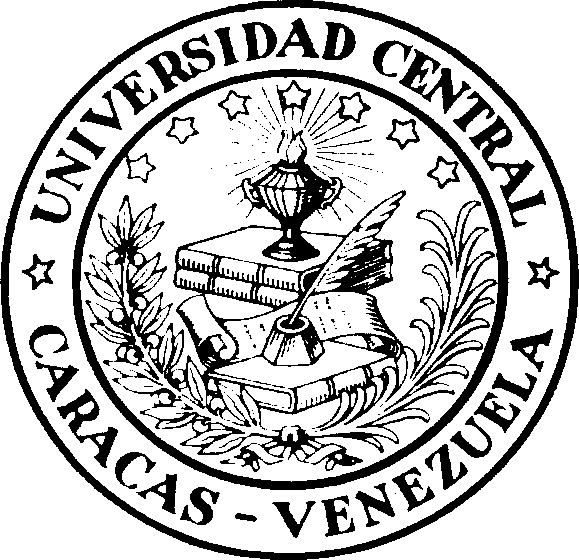 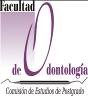 Comisión de Estudios de PostgradoPLANILLA DE PREINSCRIPCIÓN PARA CURSOS DE POSTGRADO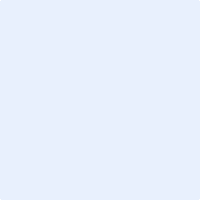 DATOS PERSONALESDATOS ACADÉMICOSMarque con una si es:En caso de vivir en el interior del país o en el exterior, por favor indicar el nombre y teléfono de una persona en Caracas que lo pueda representar en caso de necesitar hacer contacto urgente con Ud.AESY/fabEspecialización	MaestríaDoctoradoNombre del Postgrado:Período:ApellidosApellidosApellidosApellidosNombres.Nombres.Nombres.C.I.: V	E	PasaporteN°C.I.: V	E	PasaporteN°EdadFecha de Nacimiento:Fecha de Nacimiento:Lugar de Nacimiento:Lugar de Nacimiento:Estado Civil:Dirección habitación:Dirección habitación:Dirección habitación:Dirección habitación:Dirección habitación:Dirección habitación:Teléfono particular:Teléfono particular:Celular:Celular:Celular:Correo electrónico:Correo electrónico:Dirección profesional:Dirección profesional:Dirección profesional:Dirección profesional:Dirección profesional:Dirección profesional:Teléfono(s) profesional:Título Universitario:Fecha:País:Universidad de Origen:Universidad de Origen:Universidad de Origen:Colaborador DocenteInstructor por concursoProfesor AsociadoDocente TemporalProfesor AsistenteProfesor TitularDocente ContratadoProfesor AgregadoInstitución:Institución:Año de ingreso:Nombres y Apellidos:Teléfonos: